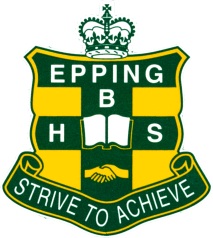 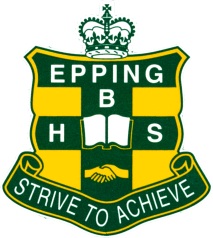 Dear Parent/Caregiver,We are pleased to inform you that we operate a Homework and Learning Centre on Monday afternoons. Details for the afternoon Homework Centre:When:		Every Monday afternoonTime:		3.30pm – 4.30pmWhere:		Epping Boys High School LibraryWhy:	To support and assist students with homework, assignments/assessment tasks, English language skills, reading and organisation/study skills.The Homework Centre is open to all students, Years 7-12 regardless of learning needs and abilities.The Centre will be staffed by: Ms Laird, Ms Burke, subject specific teachers and Senior Student Mentors.If you would like your son to attend, please complete the permission slip below and return to Administration.NOTE:  Transport arrangements for your son at the conclusion of each Monday afternoon session (4.30pm) MUST be made by the parent/guardian.Regards, 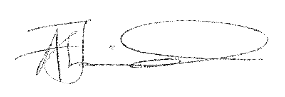 Jessica Schadel							Alison Laird Relieving Principal							Teacher			--------------------------------------------------------------------------------------------------------------------------------Permission Slip – Afternoon Homework CentreI give permission for my son ____________________________ (full name) of Roll Call _________ to attend the Monday afternoon Homework and Learning Centre between 3.30pm – 4.30pm.    I am aware that my son will make his own way home at the conclusion of the homework session.My son has the following special needs/allergies (please provide full details and include any relevant medical details)______________________________________________________________________________Parents must supply all necessary medication for their son (e.g Epi Pen, Asthma puffer, allergy medication)I give/do not give permission for my son to receive medical treatment in case of an emergency.Signature: ____________________________ 		Date:  ____________________                                Parent /CaregiverPlease provide the following Parent/caregiver contact details:Mobile phone 1 :____________________________	Mobile phone 2:_____________________________Email contact: ____________________________